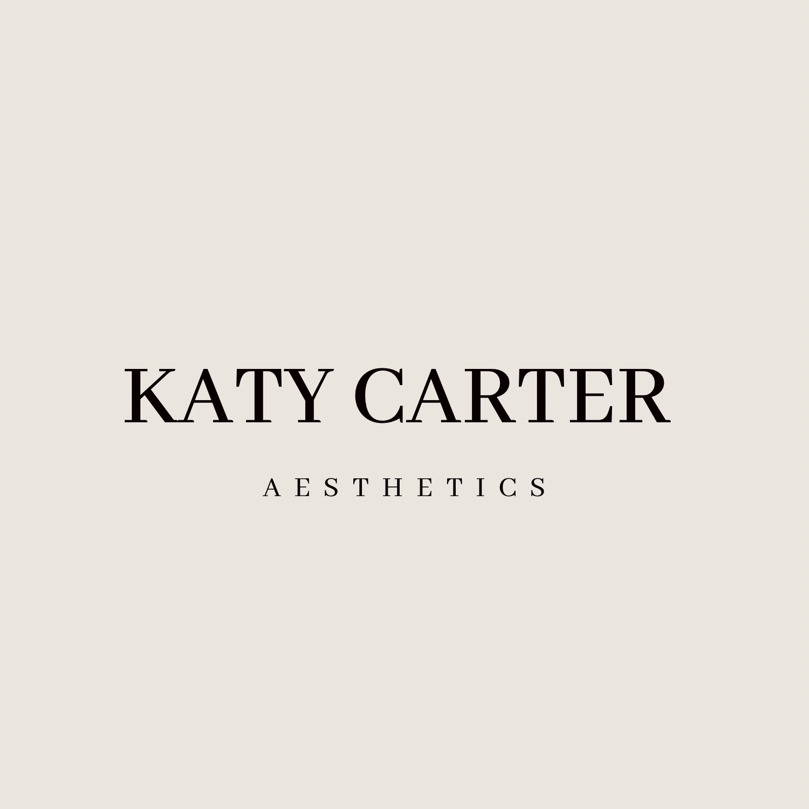 HYDROLUXX & EXPRESS HYDROLUXXCONTRAINDICATIONSCancer
We advise that you do not treat a client with cancer; they should be in remission for at least 6 months prior to commencing a course of treatment.
Grade 4 Acne
Clients with this level of acne should not be treated with hydro-microderm If the skin is very congested with pustules and papules treatment, this will irritate the skin and spread bacteria.
Accutane
Accutane causes thinning of the skin; if your client is receiving Accutane treatment for acne, you must wait 6 months after discontinuing Accutane before performing hydro-microderm.Autoimmune diseases
Used to describe several disorders where the body attacks its own cells and tissues, you should avoid treating a client suffering from an auto-immune disease.
Diabetes
Diabetes affects the nerves and circulation, and the skin can take much longer to heal than normal. Clients must provide written permission from their GP before treatment can be carried out.
Impetigo
Impetigo is a contagious bacterial skin infection and clients with this should not undergo hydro-microderm, as it can spread bacteria and further irritate skin.
Severe rosacea
Severe Rosacea cannot be treated with hydro-microderm.EpilepsyPlease make us aware if you are epileptic – you will not be able to receive LED Light Therapy.Pregnancy/ Breast Feeding / Trying for a babyBotox/Dysport within the past 2 weeks Facial waxing within the past 7 days Vitamin A & Facial Acids within 7 days of treatment Skin abrasions or undiagnosed lesions The use of skin lightening or bleaching creams Sunburn/WindburnLaser procedures or chemical peels within the past two weeksBlood Thinner MedicationViral Infection/Flu/Cold Sores/ImpetigoPlease inform us if you are currently taking any medicationMINOR CONTRAINDICATIONS-PROCEED WITH CAUTION AND AVOID AFFECTED AREAS:
+ Eye Infections (ex: Conjunctivitis, Styes/Hordeola, Cysts)
+ Skin Disorders (ex: Active Acne, Seborrheic Dermatitis, Herpes Simplex (cold sores)
+ Eczema
+ Psoriasis
+ Keloid Scars
+ Telangiectasia (broken capillaries)
+ Raised Moles, Warts, Skin Tags
+ Cuts, Bruises, AbrasionsSmokingPatients must understand the necessity for smoking cessation. The dynamic action of puffing can worsen perioral rhytides, and the chemicals in the smoke can cause enzymatic reactions that weaken the skin and cause further wrinkling around the mouth and eyes.PRE-TREATMENT ADVICE:+ Remove your makeup before treatment+ Stop any AHA’s & BHA’s and or Vitamin A for a week before treatment+ Please advise us of any medications you may be onPlease read contra-indications.POST TREATMENT ADVICE:The HydroLuxx Facial is a non-invasive treatment. It uses a vacuum applicator to draw in skin tissue to clean and deliver active serums depending on skin type and conditions. It also uses an oxygen hand- piece to deliver serums to the skin. The treatment is soothing, moisturizing, non-invasive and generally non-irritating. As with most procedures, visible results from a HydroLuxx Facial will vary from person to person. What to expect during and after the treatment: After the HydroLuxx Facial Treatment your clients’ skin may experience the following: + temporary irritation
+ redness, or tightness
+ tingling and stinging in the treatment area. These reactions are all normal, typically resolving within 48-72 hours depending on skin sensitivity.
Majority of HydroLuxx Facial customers see the results immediately after the treatment. Their skin may feel smooth and hydrated for a few weeks if client uses appropriate home care to maintain treatment results. HydroLuxx Facial treatments are recommended every one to two months depending on the skin type and condition for optimal results. Client experiences may vary. Some people may have a delayed onset of the previously mentioned symptoms. Please, contact us immediately if any unusual side effects occur or if symptoms worsen overtime. \NEXT STEPS After HydroLuxx Facial Treatment protect your skin from UVA/UVB rays. Avoid excessive sun exposure and use a minimum of SPF 50 sunscreen. Aggressive exfoliation, waxing and products containing acids should be avoided in the treatment area for a minimum of two weeks pre- and post-treatment.Use lukewarm water when cleansing your skin, never hot.Avoid Chlorine for 2 weeks.Ensure your makeup brushes and sponges are clean.Avoid wearing makeup for 24 hours.Avoid washing your hair for 24 hours.Change your pillowcase. Do not pick or touch your skin
Avoid the use of Retin-A products and all acids (apart from hyaluronic acid) for one week.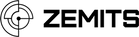 KATY CARTER AESTHETICSwww.katycarteraesthetics.co.ukE: hello@katycarteraesthetics.co.uk